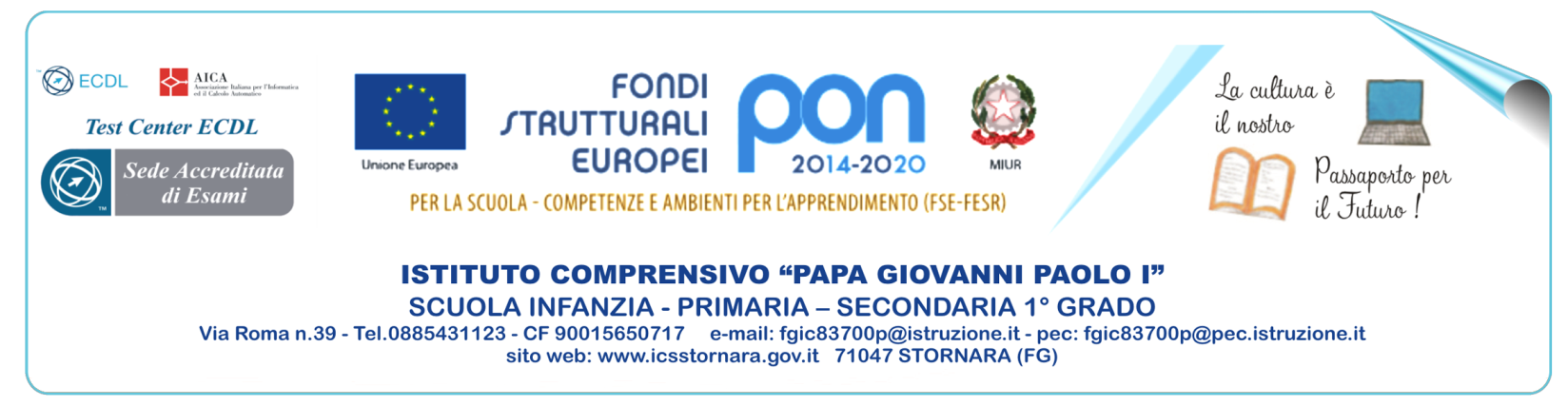 Prot. n. 3364 del 13/08/2019                                                                                                                                                                                                                              -Agli Atti Oggetto: informativa sulla gestione della sicurezza nel plesso di  ………………………………Con la presente si invita la S.V. a:prendere visione delle planimetrie dell’edificio scolastico con le relative vie di fuga;prendere conoscenza delle procedure di evacuazione, desumibili dal Piano d’Emergenza reperibile nel plesso e consultando l’addetto del Servizio Protezione e Prevenzione di sede o il responsabile di plesso per la sicurezza;prendere visione della composizione delle squadre d’emergenza della sede, indicata su apposito modulo esposto in bachecatenere presente che per ogni dubbio o richiesta di approfondimento di questioni legate alla sicurezza, ci si può rivolgere al Responsabile del Servizio Protezione e Prevenzione dell’istituto, sig. Plazzo Matteo, al RLS ins. Mastromarco Anna e al responsabile di plesso.                                                                                     Firma per presa visione 							…………………………………………..Data………………………….